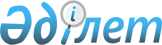 Об утверждении натуральных норм положенности специальных транспортных средств подразделений Комитета промышленной безопасности Министерства по чрезвычайным ситуациям Республики КазахстанПриказ Министра по чрезвычайным ситуациям Республики Казахстан от 29 марта 2021 года № 141. Зарегистрирован в Министерстве юстиции Республики Казахстан 30 марта 2021 года № 22422.
      В редакции от: 29.03.2021
      Приказ Министра по чрезвычайным ситуациям Республики Казахстан от 29 марта 2021 года № 141. Зарегистрирован в Министерстве юстиции Республики Казахстан 30 марта 2021 года № 22422
      Об утверждении натуральных норм положенности специальных транспортных средств подразделений Комитета промышленной безопасности Министерства по чрезвычайным ситуациям Республики Казахстан
      В соответствии с пунктом 2 статьи 69 Бюджетного кодекса Республики Казахстан от 4 декабря 2008 года, ПРИКАЗЫВАЮ:
      1. Утвердить прилагаемые натуральные нормы положенности специальных транспортных средств подразделений Комитета промышленной безопасности Министерства по чрезвычайным ситуациям Республики Казахстан.
      2. Комитету промышленной безопасности Министерства по чрезвычайным ситуациям Республики Казахстан обеспечить:
      1) государственную регистрацию настоящего приказа в Министерстве юстиции Республики Казахстан;
      2) размещение настоящего приказа на интернет-ресурсе Министерства по чрезвычайным ситуациям Республики Казахстан;
      3) в течении десяти рабочих дней после государственной регистрации настоящего приказа в Министерстве юстиции Республики Казахстан представление в Юридический департамент Министерства по чрезвычайным ситуациям Республики Казахстан сведения об исполнении мероприятий, предусмотренных подпунктами 1) и 2) настоящего пункта.
      3. Контроль за исполнением настоящего приказа возложить на курирующего вице-министра по чрезвычайным ситуациям Республики Казахстан.
      4. Настоящий приказ вводится в действие по истечении десяти календарных дней после дня его первого официального опубликования.
      Министр по чрезвычайным  ситуациям Республики Казахстан       Ю. Ильин
      "СОГЛАСОВАН"Министерство финансовРеспублики Казахстан
      Министра по чрезвычайным ситуациямРеспублики Казахстанот 29 марта 2021 года № 141 Натуральные нормы положенности специальных транспортных средств подразделений Комитета промышленной безопасности Министерства по чрезвычайным ситуациям Республики Казахстан
      Сноска. Натуральные нормы - в редакции Министра по чрезвычайным ситуациям РК от 25.06.2024 № 246.
					© 2012. РГП на ПХВ «Институт законодательства и правовой информации Республики Казахстан» Министерства юстиции Республики Казахстан
				Утверждены приказом
Наименование

Функциональное назначение специального транспортного средства

Государственные учреждения, использующие специальные транспортные средства

Единица измерения (штук)

Максимальная годовая норма эксплуатации (одного автомобиля)

Срок службы (год)

1

2

3

4

5

6

Специальное транспортное средство
Для осуществления государственного надзора в области промышленной безопасности (предупреждение вредного воздействия опасных производственных факторов, возникающих при авариях, инцидентах на опасных производственных объектах, на персонал и население)
Центральный аппарат
1
40 000 км
13
Специальное транспортное средство
Для осуществления государственного надзора в области промышленной безопасности (предупреждение вредного воздействия опасных производственных факторов, возникающих при авариях, инцидентах на опасных производственных объектах, на персонал и население)
по области Абай
2
40 000 км
13
Специальное транспортное средство
Для осуществления государственного надзора в области промышленной безопасности (предупреждение вредного воздействия опасных производственных факторов, возникающих при авариях, инцидентах на опасных производственных объектах, на персонал и население)
Aкмолинской области
3
40 000 км
13
Специальное транспортное средство
Для осуществления государственного надзора в области промышленной безопасности (предупреждение вредного воздействия опасных производственных факторов, возникающих при авариях, инцидентах на опасных производственных объектах, на персонал и население)
Aктюбинской области
2
40 000 км
13
Специальное транспортное средство
Для осуществления государственного надзора в области промышленной безопасности (предупреждение вредного воздействия опасных производственных факторов, возникающих при авариях, инцидентах на опасных производственных объектах, на персонал и население)
Aлматинской области
2
40 000 км
13
Специальное транспортное средство
Для осуществления государственного надзора в области промышленной безопасности (предупреждение вредного воздействия опасных производственных факторов, возникающих при авариях, инцидентах на опасных производственных объектах, на персонал и население)
Aтырауской области
3
40 000 км
13
Специальное транспортное средство
Для осуществления государственного надзора в области промышленной безопасности (предупреждение вредного воздействия опасных производственных факторов, возникающих при авариях, инцидентах на опасных производственных объектах, на персонал и население)
Восточно-Казахстанской области
3
40 000 км
13
Специальное транспортное средство
Для осуществления государственного надзора в области промышленной безопасности (предупреждение вредного воздействия опасных производственных факторов, возникающих при авариях, инцидентах на опасных производственных объектах, на персонал и население)
Жамбылской области
2
40 000 км
13
Специальное транспортное средство
Для осуществления государственного надзора в области промышленной безопасности (предупреждение вредного воздействия опасных производственных факторов, возникающих при авариях, инцидентах на опасных производственных объектах, на персонал и население)
по области Жетісу
1
40 000 км
13
Специальное транспортное средство
Для осуществления государственного надзора в области промышленной безопасности (предупреждение вредного воздействия опасных производственных факторов, возникающих при авариях, инцидентах на опасных производственных объектах, на персонал и население)
Западно-Казахстанской области
2
40 000 км
13
Специальное транспортное средство
Для осуществления государственного надзора в области промышленной безопасности (предупреждение вредного воздействия опасных производственных факторов, возникающих при авариях, инцидентах на опасных производственных объектах, на персонал и население)
Карагандинской области
3
40 000 км
13
Специальное транспортное средство
Для осуществления государственного надзора в области промышленной безопасности (предупреждение вредного воздействия опасных производственных факторов, возникающих при авариях, инцидентах на опасных производственных объектах, на персонал и население)
Кызылординской области
2
40 000 км
13
Специальное транспортное средство
Для осуществления государственного надзора в области промышленной безопасности (предупреждение вредного воздействия опасных производственных факторов, возникающих при авариях, инцидентах на опасных производственных объектах, на персонал и население)
Костанайской области
3
40 000 км
13
Специальное транспортное средство
Для осуществления государственного надзора в области промышленной безопасности (предупреждение вредного воздействия опасных производственных факторов, возникающих при авариях, инцидентах на опасных производственных объектах, на персонал и население)
Мангистауской области
2
40 000 км
13
Специальное транспортное средство
Для осуществления государственного надзора в области промышленной безопасности (предупреждение вредного воздействия опасных производственных факторов, возникающих при авариях, инцидентах на опасных производственных объектах, на персонал и население)
Павлодарской области
3
40 000 км
13
Специальное транспортное средство
Для осуществления государственного надзора в области промышленной безопасности (предупреждение вредного воздействия опасных производственных факторов, возникающих при авариях, инцидентах на опасных производственных объектах, на персонал и население)
Северо-Казахстанской области
2
40 000 км
13
Специальное транспортное средство
Для осуществления государственного надзора в области промышленной безопасности (предупреждение вредного воздействия опасных производственных факторов, возникающих при авариях, инцидентах на опасных производственных объектах, на персонал и население)
Туркестанской области
3
40 000 км
13
Специальное транспортное средство
Для осуществления государственного надзора в области промышленной безопасности (предупреждение вредного воздействия опасных производственных факторов, возникающих при авариях, инцидентах на опасных производственных объектах, на персонал и население)
по области Ұлытау
3
40 000 км
13
Специальное транспортное средство
Для осуществления государственного надзора в области промышленной безопасности (предупреждение вредного воздействия опасных производственных факторов, возникающих при авариях, инцидентах на опасных производственных объектах, на персонал и население)
город Астана
2
40 000 км
13
Специальное транспортное средство
Для осуществления государственного надзора в области промышленной безопасности (предупреждение вредного воздействия опасных производственных факторов, возникающих при авариях, инцидентах на опасных производственных объектах, на персонал и население)
город Aлматы
2
40 000 км
13
Специальное транспортное средство
Для осуществления государственного надзора в области промышленной безопасности (предупреждение вредного воздействия опасных производственных факторов, возникающих при авариях, инцидентах на опасных производственных объектах, на персонал и население)
город Шымкент
1
40 000 км
13
Итого по количеству показателю нормы
-
-
47
-
-
Примечание: *специальное транспортное средство - транспортное средство на базе легкового автомобиля, предназначенное для осуществления государственного надзора в области промышленной безопасности (предупреждение вредного воздействия опасных производственных факторов, возникающих при авариях, инцидентах на опасных производственных объектах, на персонал и население).
Примечание: *специальное транспортное средство - транспортное средство на базе легкового автомобиля, предназначенное для осуществления государственного надзора в области промышленной безопасности (предупреждение вредного воздействия опасных производственных факторов, возникающих при авариях, инцидентах на опасных производственных объектах, на персонал и население).
Примечание: *специальное транспортное средство - транспортное средство на базе легкового автомобиля, предназначенное для осуществления государственного надзора в области промышленной безопасности (предупреждение вредного воздействия опасных производственных факторов, возникающих при авариях, инцидентах на опасных производственных объектах, на персонал и население).
Примечание: *специальное транспортное средство - транспортное средство на базе легкового автомобиля, предназначенное для осуществления государственного надзора в области промышленной безопасности (предупреждение вредного воздействия опасных производственных факторов, возникающих при авариях, инцидентах на опасных производственных объектах, на персонал и население).
Примечание: *специальное транспортное средство - транспортное средство на базе легкового автомобиля, предназначенное для осуществления государственного надзора в области промышленной безопасности (предупреждение вредного воздействия опасных производственных факторов, возникающих при авариях, инцидентах на опасных производственных объектах, на персонал и население).
Примечание: *специальное транспортное средство - транспортное средство на базе легкового автомобиля, предназначенное для осуществления государственного надзора в области промышленной безопасности (предупреждение вредного воздействия опасных производственных факторов, возникающих при авариях, инцидентах на опасных производственных объектах, на персонал и население).